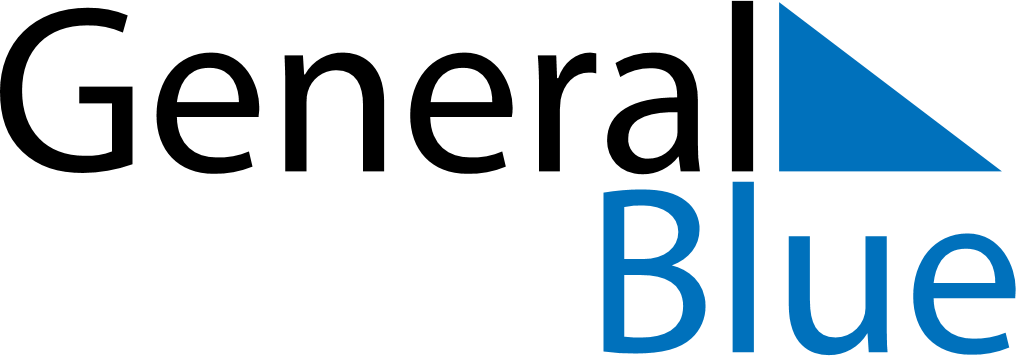 May 2024May 2024May 2024May 2024May 2024May 2024Karksi-Nuia, Viljandimaa, EstoniaKarksi-Nuia, Viljandimaa, EstoniaKarksi-Nuia, Viljandimaa, EstoniaKarksi-Nuia, Viljandimaa, EstoniaKarksi-Nuia, Viljandimaa, EstoniaKarksi-Nuia, Viljandimaa, EstoniaSunday Monday Tuesday Wednesday Thursday Friday Saturday 1 2 3 4 Sunrise: 5:24 AM Sunset: 9:05 PM Daylight: 15 hours and 41 minutes. Sunrise: 5:21 AM Sunset: 9:07 PM Daylight: 15 hours and 45 minutes. Sunrise: 5:19 AM Sunset: 9:09 PM Daylight: 15 hours and 50 minutes. Sunrise: 5:16 AM Sunset: 9:12 PM Daylight: 15 hours and 55 minutes. 5 6 7 8 9 10 11 Sunrise: 5:14 AM Sunset: 9:14 PM Daylight: 15 hours and 59 minutes. Sunrise: 5:12 AM Sunset: 9:16 PM Daylight: 16 hours and 4 minutes. Sunrise: 5:09 AM Sunset: 9:18 PM Daylight: 16 hours and 8 minutes. Sunrise: 5:07 AM Sunset: 9:20 PM Daylight: 16 hours and 13 minutes. Sunrise: 5:05 AM Sunset: 9:23 PM Daylight: 16 hours and 17 minutes. Sunrise: 5:03 AM Sunset: 9:25 PM Daylight: 16 hours and 22 minutes. Sunrise: 5:00 AM Sunset: 9:27 PM Daylight: 16 hours and 26 minutes. 12 13 14 15 16 17 18 Sunrise: 4:58 AM Sunset: 9:29 PM Daylight: 16 hours and 31 minutes. Sunrise: 4:56 AM Sunset: 9:31 PM Daylight: 16 hours and 35 minutes. Sunrise: 4:54 AM Sunset: 9:33 PM Daylight: 16 hours and 39 minutes. Sunrise: 4:52 AM Sunset: 9:35 PM Daylight: 16 hours and 43 minutes. Sunrise: 4:50 AM Sunset: 9:38 PM Daylight: 16 hours and 47 minutes. Sunrise: 4:48 AM Sunset: 9:40 PM Daylight: 16 hours and 51 minutes. Sunrise: 4:46 AM Sunset: 9:42 PM Daylight: 16 hours and 55 minutes. 19 20 21 22 23 24 25 Sunrise: 4:44 AM Sunset: 9:44 PM Daylight: 16 hours and 59 minutes. Sunrise: 4:42 AM Sunset: 9:46 PM Daylight: 17 hours and 3 minutes. Sunrise: 4:40 AM Sunset: 9:48 PM Daylight: 17 hours and 7 minutes. Sunrise: 4:38 AM Sunset: 9:50 PM Daylight: 17 hours and 11 minutes. Sunrise: 4:37 AM Sunset: 9:52 PM Daylight: 17 hours and 15 minutes. Sunrise: 4:35 AM Sunset: 9:53 PM Daylight: 17 hours and 18 minutes. Sunrise: 4:33 AM Sunset: 9:55 PM Daylight: 17 hours and 22 minutes. 26 27 28 29 30 31 Sunrise: 4:32 AM Sunset: 9:57 PM Daylight: 17 hours and 25 minutes. Sunrise: 4:30 AM Sunset: 9:59 PM Daylight: 17 hours and 28 minutes. Sunrise: 4:29 AM Sunset: 10:01 PM Daylight: 17 hours and 32 minutes. Sunrise: 4:27 AM Sunset: 10:02 PM Daylight: 17 hours and 35 minutes. Sunrise: 4:26 AM Sunset: 10:04 PM Daylight: 17 hours and 38 minutes. Sunrise: 4:24 AM Sunset: 10:06 PM Daylight: 17 hours and 41 minutes. 